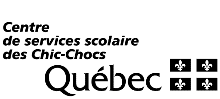 	                                                   RAPPORT DE TEMPS                                                            PÉRIODE DU :       au :      Nom :				Prénom(s) :  		                   								Numéro de l’école:              __________________________			_________________	__________________________		________________      Signature de l’employé ou de l’employée				Date		  Signature de la directrice ou du directeur			Date	Réservé à l’administrationAnMoisJourDescription du travailHoraire de travailNb d’heurestravailléesTauxRaison de l’embaucheRaison de l’embauche  Remplacement de:         Remplacement de:       Formation professionnelle Fournaise  Surnuméraire  Échange de temps  Éducation des adultes Cours à domicile  Surcroît temporaire de travail Chef d’équipe  Location de salle À la leçon Temps supplémentaire Cours d’été  Prime de soirCode de paiementEmploiDate du paiement auDate du paiement auDate du paiement auDate du paiement auDate du paiement auDate du paiement auModeModeModeModeModeModeCode de paiementEmploiAnMoisJourAnMoisJourTauxTauxNombre d’unitésNombre d’unités%MontantMontantCode budgétaireCode budgétaireCode budgétaireCode budgétaire